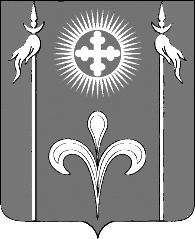 АДМИНИСТРАЦИЯ СТАРОДЕРЕВЯНКОВСКОГО СЕЛЬСКОГОПОСЕЛЕНИЯ КАНЕВСКОГО РАЙОНАПОСТАНОВЛЕНИЕот  13.11.2018                                                                                        № 330ст-ца СтародеревянковскаяОб утверждении Порядка принятия решений о заключении от имени Стародеревянковского сельского поселения Каневского района соглашений о муниципально-частном партнерстве и концессионных соглашений на срок, превышающий срок действия утвержденных лимитов бюджетных обязательств   В соответствии с пунктом 9 статьи 78 Бюджетного кодекса Российской Федерации, федеральными законами от 13 июля 2015 года № 224-ФЗ «О государственно-частном партнерстве, муниципально-частном партнерстве в Российской Федерации и внесении изменений в отдельные законодательные акты Российской Федерации» и от 21 июля 2005 года №115-ФЗ «О концессионных соглашениях» п о с т а н о в л я ю:1. Утвердить Порядок принятия решений о заключении от имени администрации Стародеревянковского сельского поселения Каневского района соглашений о муниципально-частном партнерстве и концессионных соглашений на срок, превышающий срок действия утвержденных лимитов бюджетных обязательств, согласно приложения к настоящему постановлению.2. Отделу экономики и финансов администрации Стародеревянковского сельского поселения Каневского района разместить настоящее постановление на официальном сайте администрации Стародеревянковского сельского поселения Каневского района в информационно-телекоммуникационной сети «Интернет».3. Контроль за исполнением настоящего постановления оставляю за собой.4. Настоящее постановление вступает в силу после его официального опубликования (обнародования).Глава Стародеревянковского сельского поселения Каневского района                                                           С.А. Гопкало                                             Приложение утверждено постановлением                                                        администрации Стародеревянковского                                                                сельского поселения Каневского района                                                                  от_________№__________Порядокпринятия решений о заключении от имени Стародеревянковского сельского поселения Каневского района соглашений о муниципально-частном партнерстве и концессионных соглашений на срок, превышающий срок действия утвержденных лимитов бюджетных обязательств      1. Настоящий Порядок определяет процедуру принятия решений о заключении от имени администрации Стародеревянковского сельского поселения Каневского района соглашений о муниципально-частном партнерстве, публичным партнером в которых выступает  Стародеревянковское сельское поселение Каневского района, заключаемых в соответствии с законодательством Российской Федерации о государственно-частном партнерстве, муниципально-частном партнерстве, и концессионных соглашениях, концедентом по которым выступает администрация Стародеревянковского сельского поселения, заключаемых в соответствии с законодательством Российской Федерации о концессионных соглашениях, на срок, превышающий в случаях, установленных Бюджетным кодексом Российской Федерации, срок действия утвержденных лимитов бюджетных обязательств (далее соответственно - соглашение о муниципально-частном партнерстве, концессионное соглашение).   2. Соглашения о муниципально-частном партнерстве и концессионные соглашения, могут быть заключены на основании решений администрации Стародеревянковского сельского поселения Каневского района о заключении соглашений о муниципально-частном партнерстве, принимаемых в соответствии с законодательством Российской Федерации о государственно-частном партнерстве, муниципально-частном партнерстве, и решений администрации Стародеревянковского сельского поселения Каневского района о заключении концессионных соглашений, принимаемых в соответствии с законодательством Российской Федерации о концессионных соглашениях, в рамках реализации соответствующих муниципальных программ администрации Стародеревянковского сельского поселения Каневского района  на срок и в пределах средств, которые предусмотрены соответствующими основными мероприятиями соответствующих муниципальных программ администрации Стародеревянковского сельского поселения Каневского района.      В случае если предполагаемый срок действия соглашения о муниципально-частном партнерстве, заключаемого в рамках реализации соответствующей муниципальной программы администрации Стародеревянковского сельского Каневского района  в соответствии с настоящим пунктом, превышает срок реализации соответствующей муниципальной программы администрации Стародеревянковского сельского поселения Каневского района, такое соглашение о муниципально-частном партнерстве может быть заключено на основании решения администрации Стародеревянковского сельского поселения Каневского района о реализации проекта о муниципально-частном партнерстве, принимаемого в соответствии с законодательством Российской Федерации о государственно-частном партнерстве, муниципально-частном партнерстве.    В случае если предполагаемый срок действия концессионного соглашения, заключаемого в рамках реализации соответствующей муниципальной программы администрации Стародеревянковского сельского поселения Каневского района в соответствии с настоящим пунктом, превышает срок реализации соответствующей муниципальной программы Стародеревянковского сельского поселения Каневского района, такое концессионное соглашение может быть заключено на основании решения администрации Стародеревянковского сельского поселения Каневского района о заключении концессионного соглашения, принимаемого в соответствии с законодательством Российской Федерации о концессионных соглашениях.   3. В решении указывается основание (цель) его принятия.    4. Решением могут предусматриваться несколько объектов концессионного соглашения. В отношении каждого из них должна быть отражена следующая информация: 1) наименование объекта концессионного соглашения; 2) обязательства концессионера по осуществлению деятельности, предусмотренной концессионным соглашением; 3) срок действия концессионного соглашения; 4) описание, в том числе технико-экономические показатели, объекта концессионного соглашения; 5) срок передачи концессионеру объекта концессионного соглашения; 6) порядок предоставления концессионеру земельных участков, предназначенных для осуществления деятельности, предусмотренной концессионным соглашением, и срок заключения с концессионером договоров аренды (субаренды) этих земельных участков (в случае, если заключение договоров аренды 3 (субаренды) земельных участков необходимо для осуществления деятельности, предусмотренной концессионным соглашением); 7) цели и срок использования (эксплуатации) объекта концессионного соглашения; 8) способы обеспечения исполнения концессионером обязательств по концессионному соглашению (предоставление безотзывной банковской гарантии, передача концессионером концеденту в залог прав концессионера по договору банковского вклада (депозита), осуществление страхования риска ответственности концессионера за нарушение обязательств по концессионному соглашению), размеры предоставляемого обеспечения и срок, на который оно предоставляется; 9) размер концессионной платы, форму или формы, порядок и сроки ее внесения, за исключением случаев, предусмотренных федеральным законодательством; 10) порядок возмещения расходов сторон в случае досрочного расторжения концессионного соглашения; 11) иные предусмотренные федеральными законами существенные условия концессионного соглашения.   5. Решение администрации Стародеревянковского сельского поселения Каневского района о заключении соглашения о муниципально-частном партнерстве и концессионного соглашения принимается в соответствии с законодательством Российской Федерации о государственно-частном партнерстве, муниципально-частном партнерстве или законодательством Российской Федерации о концессионных соглашениях в форме распоряжения администрации Стародеревянковского сельского поселения Каневского района  в следующем порядке:   а) проект распоряжения администрации Стародеревянковского сельского поселения Каневского района и пояснительная записка к нему разрабатываются и согласовываются отделом экономики и финансов администрации Стародеревянковского сельского поселения Каневского района.Юрисконсульт общего отделаадминистрации Стародеревянковскогосельского поселения Каневского района                                          С.П. Кротова